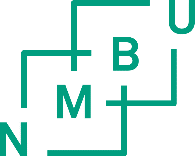 Guidelines for allocating funds for international travel grant:PhD-candidates and Postdoctoral fellows in NMBU’s recruitment positions and Residents.NMBU strives for increased international cooperation and grants funding to international stays for PhD-candidates and Postdoctoral fellows in NMBU’s recruitment positions and Residents. A prerequisite is that the stay will take place at an international university or research institution of high esteem.Guidelines:Awarding of grant presupposes approval of the international leave by the faculty (dean) and the supervisor.Stays at maximum two different institutions of high international reputation can be granted. These should be quality assured by the faculty. Applicants shall document the collaboration with the institution they want to visit.Travel grant can be granted for at least 2 and a maximum of 6 months.If there are other alternative sources of funding, application shall be made to that source. If an application for funding for travel and living expenses from sources other than NMBU is accepted, the grant from NMBU will be reduced. Allocation of funds for stays abroad will be calculated according to the rates published by the Research Council of Norway. The funds can be used for travel and living expenses (one return trip per visiting institution; max. two institutions).Funding will not be allocated for course fees, conferences, “bench fees” or operating expenses.If there are more applications than the budget covers, grants will be reduced and the principle that "as many as possible applications should be granted" will be used.At the time of submission of the grant application, the applicant must not have lived or worked for more than 12 months over the past three years in the country where the international host institution is located. Exceptions may be made to this rule after approval by the dean. This must have a clear professional justification. CV must be attached as documentation.Applicants who received a travel grant must submit a final report to the Research Support Office and a disbursement form to the Finance Department when the stay abroad is over (within one month of returning home).